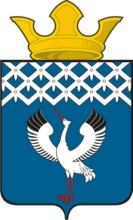 Российская ФедерацияСвердловская областьДумамуниципального образованияБайкаловского сельского поселения12-е заседание 3-го созываРЕШЕНИЕ12 сентября  2016 г.                                                                                                № 42с. БайкаловоО внесении изменений в Правила землепользования и застройки муниципального образования Байкаловского сельского поселения Байкаловский муниципальный район Свердловской области  (в том числе в карту зонирования) в части изменения наименования зон 	В соответствии с Градостроительным и Земельным кодексами Российской Федерации, Федеральным законом от 06.10.2003 № 131-ФЗ "Об общих принципах организации местного самоуправления в Российской Федерации", Уставом Байкаловского сельского поселения и протоколом публичных слушаний от 23.01.2015г., Дума муниципального образования Байкаловского сельского поселенияРЕШИЛА:1. Внести изменения в Правила землепользования и застройки муниципального образования Байкаловского сельского поселения Байкаловский муниципальный район Свердловской области (в том числе в карту зонирования) в части изменения наименования зон земельных участков с Р-2(зона городских парков, скверов, садов) на Р-1 (зона городских лесов, лесопарков, лугопарков) с разрешенным использованием – открытые спортивные площадки в отношении земельного участка, расположенного в д.Пелевина Байкаловского района, ул.Новая, сооружение 1Д (корт),  ограниченного с северной стороны парк «Юность», с западной стороны река «Бобровка», с восточной стороны строение 1а (магазин), с южной стороны строение 1б.        2. Направить настоящее решение в Байкаловский отдел филиала ФГБУ «ФКП Росреестра» по Свердловской области.       3.Настоящее решение опубликовать в «Муниципальном вестнике» - приложении к газете «Районные будни» и обнародовать путем размещения его полного текста на официальном сайте Думы МО Байкаловского сельского поселения: www.байкдума.рф.Заместитель председателя Думымуниципального образования Байкаловского сельского поселения     _________________ Л.Н.Буевич	12 сентября  2016г.Глава муниципального образованияБайкаловского сельского поселения    _________________ Д.В.Лыжин 12 сентября 2016г.